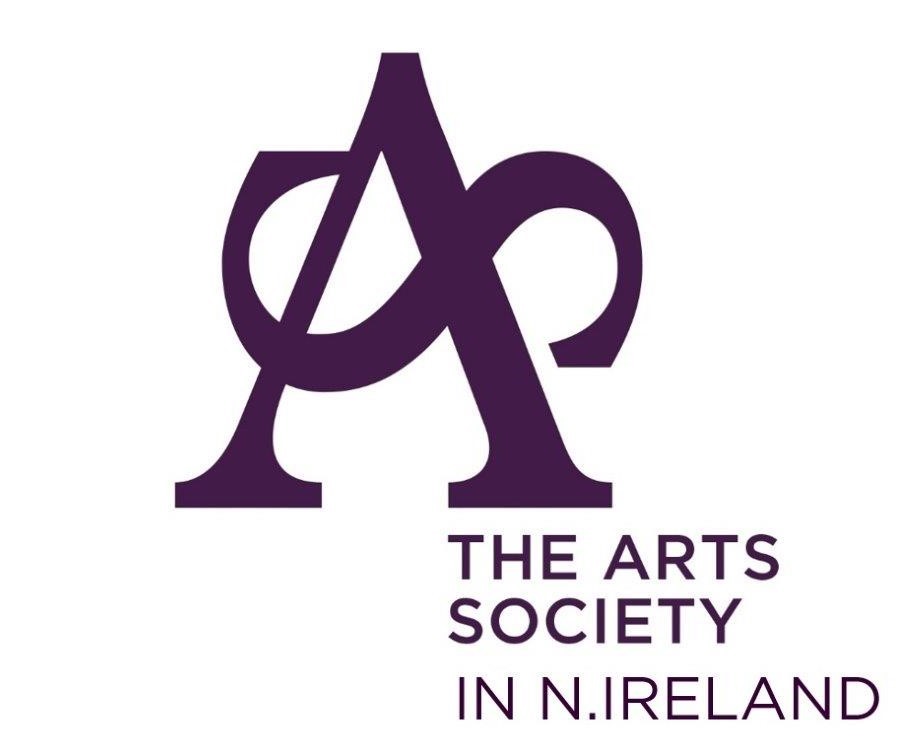 Annual Membership Renewal Form 1st May 2024 – 30th April 2025
Electronically: to Ulster Bank; Account name; Arts Society in N.Ireland; 
Sort code: 98-12-90. Account 80526031. Please include your name as the reference.
Then email this completed form to rupert.machenry@ntlworld.com. If you can’t email this form then simply send an email with your details as requested on the form!						ORSnail Mail: Please complete (block letters), and return this form, with your cheque made out to “ASNI” to our Honorary Treasurer:Miss Olive Gamble, 8 Islandhill, Drumiller, Dromore, BT25 1HA  I wish to join the Arts Society in N. Ireland as a Single member: £65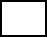  We wish to join the Arts Society in N. Ireland as Joint members: £119[please tick beside the box as appropriate]

Title and First Name …………………………………………………………   
Surname/s …................................................................................Address ………………………………………………………………………….………………………………………………… Post Code…………………….Telephone/Mobile number …………………………………………………E-Mail address …………………………………………………………………And please tick here       to confirm we can contact you via your email.     Members’ addresses and Data Protection ActMembers’ details will be processed fairly and lawfully and in accordance with the Society’s legitimate activities.Members’ detail will be disclosed to The Arts Society for the purposes of mailing the quarterly Arts Society magazine.Members’ details may be disclosed to the Arts Society Area, other Arts Society Member Societies or organisations affiliated to the Society. 